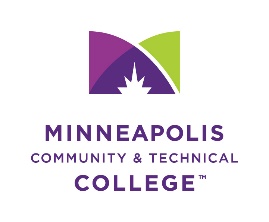 MAPE General Membership Meeting Agenda and MinutesModify template to your needsAgenda and Minutes (Add rows, as needed)Meeting Name: MAPE Local 1304 General Membership Montly Meeting Date:August 19, 2020Time:12:00-1:00 pmLocation:OnlineAttendees:Not present:N/ATopicApprove AgendaStatewide Update: Dan EnglehartMargot Howard: Get out the Vote UpdateTwo Volunteers needed for search committees, please let Jim know if you can serveCharity to donate to. Discussed different charities to donate to. The following were mentioned and we determined that we would select two.  Du Nord and YWCA Mid-Town Pimento Restaurant- Doing other work now. Project for Pride for LivingDu Nord—Yes, Margot provided information for how to donateYWCA—Yes.  E~ will find the information and send to Lindsey and Jim. Mape central can manage this for us too. Local Secretary PositionNeed a call for nominations and election committee needs to be created. Election committee: Mary Jo and Sloane will serve on this committee. Special election will need to be held. Flu Shots has anyone heard how they are going to manage them and we will ask for service to be provided on T-Plaza? Jim and Meet and Confer team will ask about it and report back. 